How to log on to Maths WhizzThings to remember:Aim for 3 progressions a week.Around 60 minutes of learning time a week on average.The programme is designed to support your child, so do not tell them the correct answer. If you wish to support your child with a lesson they are stuck on, use the parental account to show the lesson and talk through it together without affecting your child’s assessment and programme.1.www.whizz.com 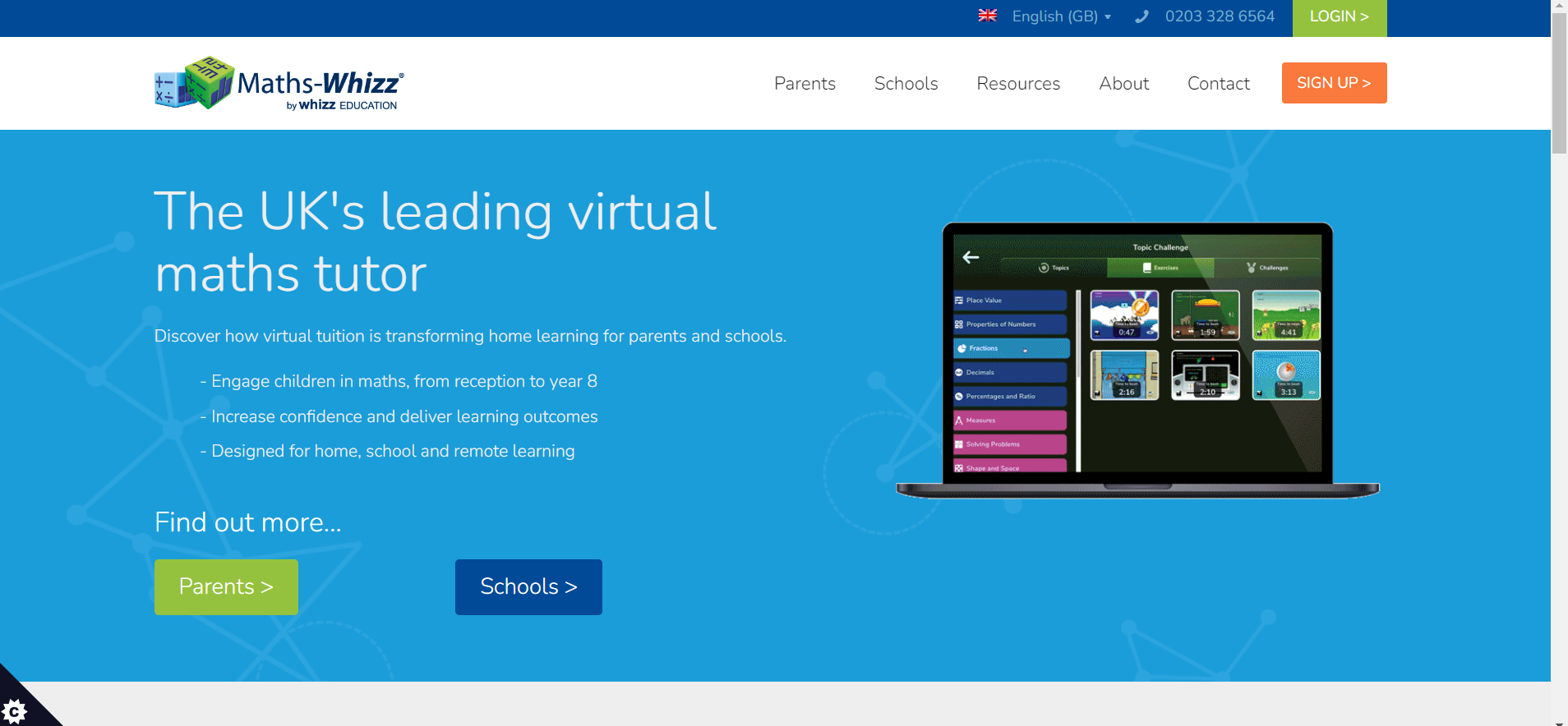 2.Click the green ‘login’ button in the top right corner.3.Type in username and password.Remember – if you have a parental account, you will have your own username and password to access your child’s progress.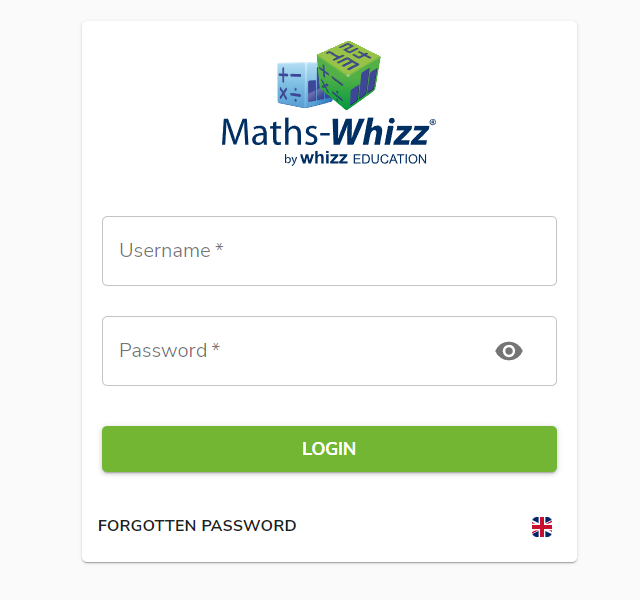 4.The screen will show a path and a play button. This is the next lesson for your child.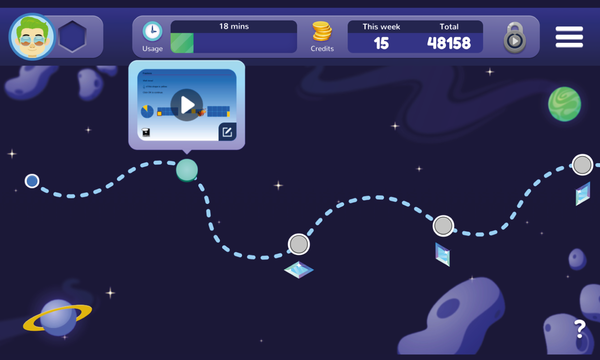 